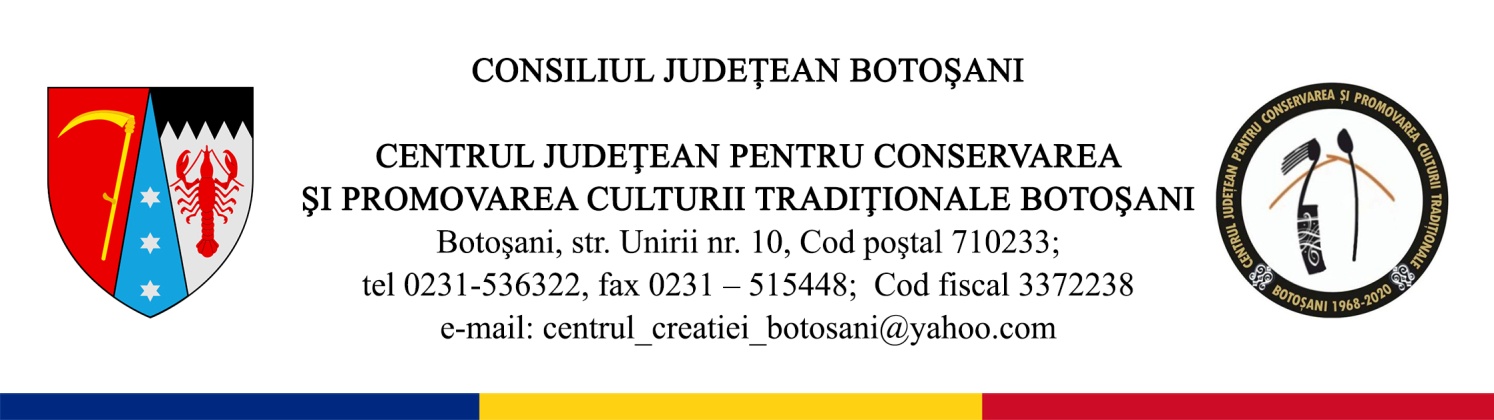 Nr. 135 din 13.01.2023REGULAMENTULde organizare şi desfăşurare aCONCURSULUI NAŢIONAL DE POEZIE ŞI INTERPRETARE CRITICĂ A OPEREI EMINESCIENE „PORNI LUCEAFĂRUL...”Ediţia a XLII-a, 13-16 iunie 2023, Botoşani.	Centrul Judeţean pentru Conservarea şi Promovarea Culturii Tradiţionale Botoşani, cu sprijinul Consiliului Judeţean Botoşani, în parteneriat cu Fundația Culturală „Hyperion”, organizează în perioada 13-16 iunie 2023 Concursul Naţional de Poezie şi Interpretare Critică a Operei Eminesciene „Porni Luceafărul...”, ediţia a XLII-a. Concursul îşi propune să descopere şi să promoveze noi talente poetice şi critice şi se adresează poeţilor şi criticilor literari care nu au debutat în volum şi care nu au depăşit vârsta de 40 de ani, calculată la data de 13 iunie 2023.	Concursul se desfășoară pe trei secţiuni:Carte publicată – debut editorial: - Vor fi acceptate în concurs cărțile de poezii publicate în intervalul iunie 2022 – mai 2023;- Se va trimite, prin poștă, un exemplar din cartea propusă în concurs; - Cartea se va trimite și în format electronic, alături de fișa de înscriere (Anexa 1), pe adresa de e-mail: literatura@centrulcreatieibt.ro.Poezie în manuscris (nepublicată) :- Vor fi acceptate în concurs numai poezii în limba română, scrise cu diacritice, nepublicate și nepremiate la alte concursuri literare; - La concurs pot participa autori care nu au depășit vârsta de patruzeci de ani, nu au debutat editorial și nu au obținut „Marele Premiu” (trofeul) la edițiile precedente ale concursului.- Lucrările vor purta, în loc de semnătură, un motto ales de autor, un singur motto pe toate lucrările, deasupra titlului, fără însemne personale, grafică sau altă culoare decât cea neagră pentru texte și vor fi trimise, în atașamente diferite, împreună cu fișa de înscriere (Anexa 1), pe adresa electronică: literatura@centrulcreatieibt.ro;- Motto-ul de pe lucrări se va regăsi şi în fișa de înscriere atașată. Indiferent că sunt trimise în concurs cinci sau treizeci lucrări, toate trebuie sa fie grupate în același atașament, un singur atașament pentru lucrări și unul pentru datele personale.- Fiecare participant are dreptul de a se înscrie în concurs cu minimum zece (10) poezii și maximum treizeci (30).- Toţi poeţii selectaţi pentru premii vor apărea în antologia editată de instituţia organizatoare, care va apărea la următoarea ediție a concursului.Interpretare critică a operei eminesciene:- Se va trimite prin e-mail un eseu de cel mult 15 pagini într-un document Word, semnat cu un motto, alături de fișa de înscriere (Anexa 1). - Eseurile premiate vor fi publicate în antologia editată de instituţia organizatoare, care va apărea la următoarea ediție a concursului.	Lucrările vor fi evaluate de un juriu de specialitate. 	Vor fi acordate premii din partea editurilor și revistelor literare invitate, constând în publicarea grupajului premiat într-un volum de poezii sau în reviste, iar în limita bugetului alocat se pot acorda și premii în bani.	În măsura bugetului alocat acțiunii, organizatorii vor asigura concurenţilor masa şi cazarea, transportul fiind asigurat de concurent sau de instituția reprezentată.Reguli de redactare:Textele tuturor secțiunilor studiului se redactează în Word, font Times New Roman, corp 12; spațiere: la un singur rând. Nu se admit texte fără diacritice. Textele vor fi redactate cu â/sunt; de asemenea, se vor respecta normele în vigoare: vezi Academia Română, Dicționarul ortografic, ortoepic și morfologic al limbii române, ed. a II-a revizuită și adăugită, Univers Enciclopedic, București, 2010. Paragrafele noi se vor marca prin comanda ENTER. Nu trebuie folosită comanda TAB.Toate materialele expediate electronic vor fi în format Word (Doc)Lucrările vor fi trimise până la data de 19 mai 2023 pe adresa de e-mail: literatura@centrulcreatieibt.ro sau la adresa: CENTRUL JUDEŢEAN PENTRU CONSERVAREA ŞI PROMOVAREA CULTURII TRADIŢIONALE BOTOŞANI, Str. Unirii, nr. 10, Botoşani. Relaţii la tel. 0231.536.322.Manager,Iustina Irimia-CenușăANEXA 1FIŞĂ DE ÎNSCRIEREConcursul Naţional de Poezie şi Interpretare Critică a Operei Eminesciene „Porni Luceafărul...”,  ediţia a XLII-a, 13-16 iunie 2023, BotoşaniMOTTO:SECȚIUNE:NUME:PRENUME:VÂRSTĂ:OCUPAȚIE:ADRESĂ:NUMĂR DE TELEFON:ADRESĂ DE E-MAIL:PERFORMANȚE OBȚINUTE:	Subsemnatul(a) __________________________________________, domiciliat(ă) în localitatea __________________________, județul ________________ str. _______________________, nr. ______, posesor al CI seria ____ nr. ___________, eliberată de______________ la data de ______________, născut(ă)  la data de _______________, în localitatea ______________________, telefon __________________ adresa de corespondență (e-mail) 	________________________________________________, CNP ________________________ în calitate de concurent înscris la Concursul Naţional de Poezie şi Interpretare Critică a Operei Eminesciene „Porni Luceafărul...”, ediţia a XLII-a, 13-16 iunie 2022, Botoșani, prin semnarea prezentei, declar pe propria răspundere că: Am fost informat despre drepturile pe care subiecții datelor cu caracter personal le dețin: dreptul la informare, dreptul la acces de date, dreptul de intervenție asupra datelor, dreptul de opoziție, dreptul de a nu fi supus  unei decizii individuale, dreptul de acces la justiție, reglementate de REGULAMENTUL (UE) 2016/679 al Parlamentului European și al Consiliului din 27 aprilie 2016 (denumit în continuare GDPR) și legislația națională privind protecția și securitatea datelor personale, în vigoare.Confirm că am citit și am ințeles conținutul prezentului acord, iar cele exprimate mai jos reprezintă voința mea, în cunoștință de cauză, liber exprimată, transpusă pe acest formular bifat corespunzator. Îmi exprim consimțământul în mod expres cu privire la utilizarea şi prelucrarea datelor mele cu caracter personal de către Centrul Județean pentru Conservarea și Promovarea Culturii Tradiționale Botoșani, astfel:pentru prelucrarea datelor în vederea înscrierii la festival/ concurs/acțiune;  pentru colectarea și prelucrarea datelor cu caracter personal pe toată durata concursului menționat și ulterior (înregistrare video, poze, distribuire pe site-ul instituției și în presă și televiziune, publicare rezultate preselecție/ rezultate finale concurs, completare rapoarte solicitate de instituțiile statului) cu scopul promovării  culturale și pentru întocmirea documentelor necesare;pentru stocarea acestor date în conformitate cu dispozițiile legale ce reglementează arhivarea documentelor;  	Mi s-a adus la cunoștință despre faptul că refuzul meu de a furniza datele cu caracter personal necesare și solicitate determină imposibilitatea stabilirii raporturilor juridice specifice derulării acțiunii culturale organizate și desfășurate de către de  CJCPCT Botoșani și nu este imputabil instituției mai sus menționate.Dacă datele cu caracter personal furnizate sunt incorecte sau vor suferi modificări(schimbare domiciliu, etc.) mă oblig să informez în scris CJCPCT Botoșani, în timp util.Data,								Semnătura,